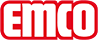 emco Bauemco DIPLOMAT Original SPIN®Safe mit Gummieinlage 22 SPIN/GTyp22 SPIN/GBelastungnormal bis starkTrägerprofilaus Aluminium mit unterseitiger Gehschalldämmungca. Höhe (mm)25.9Trittflächeeingelassene, widerstandsfähige, witterungsbeständige profilierte Gummieinlagen. Kombiniert mit Edelstahlfliesen zur optimalen Orientierung für Blinde und Sehgeschädigte (gem. DIN 32984) im Eingangsbereich.Standard Profilabstand ca. (mm)5 , Abstandhalter aus GummiRutschsicherheitrutschhemmende Eigenschaft der Gummieinlage: R9, rutschhemmende Eigenschaft der Edelstahlfliese: R9 (nach DIN 51130)FarbenSchwarzVerbindungdurch kunststoffummanteltes StahlseilGarantie4 Jahre GarantieGarantiebedingungen finden Sie unter:AbmessungenMattenbreite:.........................mm (Stablänge)Mattentiefe:.........................mm (Gehrichtung)Kontaktemco Bautechnik GmbH · Breslauer Straße 34 - 38 · 49808 Lingen (Ems) Telefon: 0591/9140-500 · Telefax: 0591/9140-852 e-mail: bau@emco.de · www.emco-bau.com